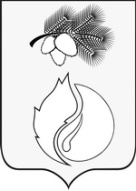 АДМИНИСТРАЦИЯ ГОРОДА КЕДРОВОГОПОСТАНОВЛЕНИЕТомская областьг. Кедровый      В соответствии с Федеральным законом от 27.07.2010 N 210-ФЗ "Об организации предоставления государственных и муниципальных услуг", Постановлением Правительства Российской Федерации от 30.12.2017 N 1710 "Об утверждении государственной программы "Обеспечение доступным и комфортным жильем и коммунальными услугами граждан Российской Федерации", постановлением Администрации Томской области от 26.04.2011 N 118а "О реализации на территории Томской области основного мероприятия "Обеспечение жильем молодых семей" государственной программы Российской Федерации "Обеспечение доступным и комфортным жильем и коммунальными услугами граждан Российской Федерации" ПОСТАНОВЛЯЕТ:1. Утвердить Административный регламент по предоставлению муниципальной услуги «Принятие решения о признании молодой семьи участницей подпрограммы «Обеспечение жильем молодых семей на территории муниципального образования «Город Кедровый».2. Опубликовать Постановление в информационном бюллетене городского округа «Город Кедровый» и разместить на официальном сайте Администрации города Кедрового в информационно-телекоммуникационной сети «Интернет»: http//www.kedradm.tomsk.ru.3. Настоящее Постановление вступает в силу со дня официального опубликования и распространяет свое действие на отношения, возникшие с 1 апреля 2020 года.4. Контроль за исполнением Постановления возложить на Первого заместителя Мэра города Кедрового.Мэр	   						                                           Н.А. СоловьеваСогласовано:	Заместитель Мэра по социальной политике                                                       и управлению делами                                                                                         И.Н. Алексеева«____»____________2020 годаРуководитель отдела по управлениюмуниципальной собственностью                                                                      Т.В. Иванченко«____»____________2020 годаГлавный специалист                                                                                           Т.А. Харенкова«____»____________2020 года Раздать:В дело	                                   1 экз.Флеер Альфия Хакиевна8 (38 250) 35 768                                                                                                Приложение                                                                                                Утверждено постановлением                                                                                                Администрации города Кедрового от ___________ 2020 г. № _______АДМИНИСТРАТИВНЫЙ РЕГЛАМЕНТпо предоставлению муниципальной услуги "Принятие решения о признании молодой семьи участницей подпрограммы "Обеспечение жильем молодых семей на территории муниципального образования "Город Кедровый"I. Общие положенияНаименование муниципальной услуги и цель регламента1. Административный регламент по предоставлению муниципальной услуги  "Принятие решения о признании молодой семьи участницей подпрограммы "Обеспечение жильем молодых семей на территории муниципального образования "Город Кедровый" (далее - муниципальная услуга) устанавливает порядок и стандарт предоставления муниципальной услуги по принятию решения о признании молодой семьи участницей подпрограммы "Обеспечение жильем молодых семей на территории муниципального образования "Город Кедровый" государственной программы Российской Федерации "Обеспечение доступным и комфортным жильем и коммунальными услугами граждан Российской Федерации" (далее - муниципальная услуга) Администрацией города Кедрового, должностными лицами и муниципальными служащими Администрации города Кедрового.Круг заявителей 2. Заявителями на получение муниципальной услуги (далее - заявитель) являются:- молодые семьи (совершеннолетние члены молодой семьи, действующие за себя и в силу закона за своих несовершеннолетних детей), либо их представители, действующие в силу полномочий, основанных на доверенности или иных законных основаниях.II. Стандарт предоставления муниципальной услугиНаименование муниципальной услуги и уполномоченного органа на предоставление муниципальной услуги3. Наименование муниципальной услуги: "Принятие решения о признании молодой семьи участницей подпрограммы "Обеспечение жильем молодых семей на территории муниципального образования "Город Кедровый".Муниципальную услугу предоставляет Администрация города Кедрового в лице отдела по управлению муниципальной собственностью.Результат муниципальной услуги4. Результатом предоставления муниципальной услуги является:- признание молодой семьи участником подпрограммы "Обеспечение жильем молодых семей на территории муниципального образования "Город Кедровый";-  отказ в предоставлении муниципальной услуги в случае наличия оснований для отказа.Порядок информирования о правилах исполнения муниципальной услуги5. Информация о предоставлении муниципальной услуги выдается при личном общении исполнителя с заявителем, с помощью средств телефонной связи, публикаций в средствах массовой информации, а также размещения на официальном сайте администрации города Кедрового в информационно-телекоммуникационной сети "Интернет": http:// kedradm.tomsk.ru, на портале государственных и муниципальных услуг Томской области, портале государственных услуг Российской Федерации, в МФЦ.Информация об адресе, телефонах и графике работы отдела6. Адрес: 1 мкр., д. 39/1, Томская область, г. Кедровый, 636615.Телефон: 8(38250) 35-768.Факс: 8(38250) 35-546.Электронный адрес: kedradm@tomsk.gov.ru; kedroums@tomsk.gov.ru.Официальный сайт: http:// kedradm.tomsk.ru.График работы с заявителями:Понедельник-пятница с 08-30 до 12-30, с 14-00 до 17-15.При ответах на телефонные звонки и устные обращения специалисты подробно, в вежливой (корректной) форме информируют обратившихся граждан по интересующим вопросам. Ответ на телефонный звонок должен начинаться с информации о наименовании уполномоченного органа, в который позвонил гражданин, фамилии, имени, отчества в должности специалиста, принявшего звонок. При невозможности специалиста, принявшего звонок, самостоятельно ответить на поставленные вопросы обратившемуся гражданину сообщаются телефонный номер специалиста, по которому можно получить необходимую информацию.Сроки исполнения муниципальной услуги7.  Максимальное время ожидания в очереди при подаче заявления для предоставления муниципальной услуги не должно превышать 15 минут. Срок регистрации запроса заявителя о предоставлении муниципальной услуги не должен превышать 15 минут, при направлении документов через организации почтовой связи или в электронной форме, через МФЦ - один календарный день со дня получения указанных документов.8.  Срок предоставления муниципальной услуги с учетом необходимости обращения в организации, участвующие в предоставлении муниципальной услуги, не может превышать тридцати календарных дней со дня поступления заявления.Перечень нормативных правовых актов9. Исполнение муниципальной услуги осуществляется в соответствии со следующими нормативными правовыми актами:1) Жилищный кодекс Российской;2) Постановление Правительства Российской Федерации от 30.12.2017 N 1710 "Об утверждении государственной программы Российской Федерации "Обеспечение доступным и комфортным жильем и коммунальными услугами граждан Российской Федерации;3) постановление Администрации Томской области от 26.04.2011 N 118а "О реализации на территории Томской области основного мероприятия "Обеспечение жильем молодых семей" государственной программы Российской Федерации "Обеспечение доступным и комфортным жильем и коммунальными услугами граждан Российской Федерации" и подпрограммы "Обеспечение жильем молодых семей в Томской области" государственной программы "Обеспечение доступности жилья и улучшение качества жилищных условий населения Томской области".Документы, предоставляемые заявителем, дающие право на получение муниципальной услуги10. Заявителем предоставляются в отдел следующие документы, являющиеся основанием для начала процедуры предоставления муниципальной услуги:1) заявление о признании молодой семьи участником подпрограммы "Обеспечение жильем молодых семей на территории муниципального образования "Город Кедровый";2) копия документа, удостоверяющего личность заявителя (все страницы);3) документ, подтверждающий полномочия лица на осуществление действий от имени заявителя (в случае представительства);4) копии документов, удостоверяющих личности членов семьи (все страницы в полном объеме);5) копии свидетельств о рождении детей (при наличии детей);6) копия свидетельства о браке (на неполную семью не распространяется);7) справки о доходах за последние 6 месяцев, предшествующих дате подачи заявления, в соответствии с постановлением Администрации Томской области от 26.04.2011 N 118а8) документы из филиала ФГУП "Ростехинвентаризация", ОГБУ "Томский областной центр инвентаризации и кадастра" по месту жительства, содержащих сведения о наличии (отсутствии) в собственности гражданина и (или) членов его семьи жилых помещений (предоставляется гражданином);9) Документы, подтверждающие получение согласия членов семьи заявителя или их законных представителей на обработку персональных данных.11. Документы для предоставления муниципальной услуги могут быть представлены в Администрацию города Кедрового с использованием Единого портала государственных и муниципальных услуг (функций) после обеспечения технической возможности, почтовым отправлением, при личном обращении, а также посредством обращения за получением муниципальной услуги в МФЦ (при наличии заключенного соглашения с МФЦ). В случае направления заявления в электронной форме заявитель прикладывает к такому обращению необходимые документы и материалы в электронной форме. Предлагаемая форма заявления доступна для копирования и заполнения в электронном виде на Едином портале государственных и муниципальных услуг (функций), на официальном сайте. В бумажном виде предлагаемая форма заявления предоставляется непосредственно в Отдел (каб. N 4), в МФЦ (при наличии заключенного соглашения с МФЦ).12. В случае, если муниципальная услуга указана в комплексном запросе заявителя, предусмотренном статьей 15.1 Федерального закона от 27.07.2010 N 210-ФЗ "Об организации предоставления государственных и муниципальных услуг" (при наличии заключенного соглашения с МФЦ), МФЦ предоставляет в Администрацию города Кедрового заявление, подписанное уполномоченным работником МФЦ и скрепленное печатью МФЦ, документы, предусмотренные пунктом 10 настоящего Административного регламента, с приложением заверенной МФЦ копии комплексного запроса заявителя.13. Перечень документов для предоставления муниципальной услуги, которые находятся в распоряжении органов и организаций, участвующих в предоставлении муниципальной услуги, которые заявитель вправе предоставить по собственной инициативе:1) сведения на заявителя и членов его семьи, в том числе на прежние и новые фамилии, имена, отчества (при смене фамилии, имени, отчества) о наличии (отсутствии) жилых помещений на праве собственности, выданные Управлением Федеральной службы государственной регистрации, кадастра и картографии;2) выписка из финансового лицевого счета граждан, зарегистрированных по месту жительства;3) предоставление справки о зарегистрированных гражданах в жилом помещении;Заявитель вправе представить указанные документы в Администрацию города Кедрового по собственной инициативе.Перечень оснований для отказав приеме документов, необходимых дляпредоставления муниципальной услуги14. Основания для отказа в приеме документов для предоставления муниципальной услуги:1) заявления поданы лицом, не имеющим полномочий на подачу данных заявлений;2) заявления не содержат сведений, либо содержат неполные (недостоверные) сведения, установленные приложениями 2, 3, 4 к настоящему Административному регламенту;3) документы содержат повреждения, наличие которых не позволяет однозначно истолковать их содержание;4) в документах имеются подчистки, приписки, зачеркнутые слова.Исчерпывающий перечень оснований для приостановленияпредоставления муниципальной услуги или отказав предоставлении муниципальной услуги15. Основания для приостановления предоставления муниципальной услуги отсутствуют.16. Основания для отказа в предоставлении муниципальной услуги:1) к заявлениям не приложены документы, соответствующие требованиям, установленные пунктом 10 Административного регламента;2) несоответствие представленных документов фактическим данным;3) несоответствие молодой семьи требованиям, предусмотренным Правил предоставления молодым семьям социальных выплат на приобретение (строительство) жилья и их использования, утвержденных Постановлением Правительства Российской Федерации от 30.12.2017 N 1710;4) ранее реализованное право на улучшение жилищных условий с использованием социальной выплаты или иной формы государственной поддержки за счет средств федерального бюджета.Размер платы, взимаемой с заявителя при предоставлениимуниципальной услуги, и способы ее взимания в случаях,предусмотренных федеральными законами, принимаемымив соответствии с ними иными нормативными правовыми актамиРоссийской Федерации, нормативными правовыми актамисубъектов Томской области, муниципальными правовыми актами17. Муниципальная услуга предоставляется бесплатно.18. Размер и основания взимания платы за предоставление необходимых и обязательных услуг устанавливаются организациями, предоставляющими необходимые и обязательные услуги, необходимые для предоставления муниципальной услуги, самостоятельно в соответствии с требованиями действующего законодательства.19. Услуги, которые являются необходимыми и обязательными для предоставления муниципальной услуги: предоставление документов из филиала ФГУП "Ростехинвентаризация", ОГБУ "Томский областной центр инвентаризации и кадастра" по месту жительства, содержащих сведения о наличии (отсутствии) в собственности гражданина и (или) членов его семьи жилых домов, помещений.Максимальный срок ожидания в очереди при подаче заявленияо предоставлении муниципальной услуги и при получениирезультата предоставления муниципальной услуги20. Максимальный срок ожидания в очереди при личной подаче заявления о предоставлении муниципальной услуги не должен превышать пятнадцати минут.21. Максимальный срок ожидания в очереди при получении результата предоставления муниципальной услуги не должен превышать пятнадцати минут.Срок регистрации заявления о предоставлениимуниципальной услуги22. Заявления на бумажном носителе регистрируются в день поступления в Администрацию города Кедрового заявлений и документов для предоставления муниципальной услуги.23. Регистрация заявлений, направленных в форме электронного документа через Единый портал государственных и муниципальных услуг (функций), осуществляется не позднее рабочего дня, следующего за днем их поступлений в Администрацию города Кедрового.Требования к помещениям, в которых предоставляетсямуниципальная услуга, к залу ожидания, местам для заполнениязаявлений о предоставлении муниципальной услуги,информационным стендам с образцами их заполнения и перечнемдокументов, необходимых для предоставления муниципальнойуслуги, в том числе к обеспечению доступности для инвалидовуказанных объектов в соответствии с законодательствомРоссийской Федерации о социальной защите инвалидов24. Предоставление муниципальной услуги осуществляется в специально выделенных для этих целей помещениях.25. Места предоставления муниципальной услуги оборудуются с учетом требований доступности для инвалидов в соответствии с законодательством Российской Федерации. В случае невозможности оборудования места предоставления муниципальной услуги с учетом требований доступности для инвалидов в соответствии с законодательством Российской Федерации на сотрудника органа, предоставляющего муниципальную услугу возлагается обязанность по оказанию ситуационной помощи инвалидам всех категорий, на период предоставления муниципальной услуги.26. В случае если имеется возможность организации стоянки (парковки) возле здания (строения), в котором размещено помещение приема и выдачи документов, организовывается стоянка (парковка) для личного автомобильного транспорта, бесплатная для Заявителей. На каждой стоянке выделяется не менее 10% мест (но не менее одного места), для бесплатной парковки транспортных средств, управляемых инвалидами I, II групп, а также инвалидами III группы в порядке, установленном Правительством Российской Федерации, и транспортных средств, перевозящих таких инвалидов и (или) детей-инвалидов. На указанных транспортных средствах должен быть установлен опознавательный знак "Инвалид". Указанные места для парковки не должны занимать иные транспортные средства.27. Вход в помещение приема и выдачи документов должен обеспечивать свободный доступ заявителей, быть оборудован удобной лестницей с поручнями, широкими проходами.28. На здании рядом с входом должна быть размещена информационная вывеска, содержащая следующую информацию:1) наименование органа;2) место нахождения и юридический адрес;3) режим работы;4) номера телефонов для справок;5) адрес официального сайта органов местного самоуправления городского округа Стрежевой в сети Интернет.29. Фасад здания должен быть оборудован осветительными приборами, позволяющими посетителям ознакомиться с информационными табличками.30. Помещения приема и выдачи документов должны предусматривать места для ожидания, информирования и приема заявителей.31. В местах для информирования должен быть обеспечен доступ заявителям для ознакомления с информацией не только в часы приема заявлений, но и в рабочее время, когда прием заявителей не ведется.32. Характеристики помещений приема и выдачи документов в части объемно-планировочных и конструктивных решений, освещения, пожарной безопасности, инженерного оборудования должны соответствовать требованиям нормативных документов, действующих на территории Российской Федерации.33. Помещения приема выдачи документов оборудуются стендами (стойками), содержащими информацию о порядке предоставления муниципальной услуги.34. В местах для ожидания устанавливаются стулья (кресельные секции, кресла) для заявителей.35. В помещении приема и выдачи документов выделяется место для оформления документов, предусматривающее столы (стойки) с бланками заявлений и канцелярскими принадлежностями.36. Информация о фамилии, имени, отчестве (при наличии) и должности специалиста органа, осуществляющего предоставление муниципальной услуги, должна быть размещена на рабочем месте специалиста Отдела.37. Орган, предоставляющий муниципальную услугу, обеспечивает инвалидам:1) условия для беспрепятственного доступа к объекту (зданию, помещению), в котором она предоставляется, а также для беспрепятственного пользования транспортом, средствами связи и информации;2) возможность самостоятельного передвижения по территории, на которой расположен объект (здание, помещение), в котором предоставляется муниципальная услуга, а также входа в такой объект и выхода из него, посадки в транспортное средство и высадки из него, в том числе с использованием кресла-коляски;3) сопровождение инвалидов, имеющих стойкие расстройства функции зрения и самостоятельного передвижения;4) надлежащее размещение оборудования и носителей информации, необходимых для обеспечения беспрепятственного доступа инвалидов к объекту (зданию, помещению), в котором предоставляется муниципальная услуга, и к услуге с учетом ограничений их жизнедеятельности;5) дублирование необходимой для инвалидов звуковой и зрительной информации, а также надписей, знаков и иной текстовой и графической информации знаками, выполненными рельефно-точечным шрифтом Брайля;6) допуск сурдопереводчика и тифлосурдопереводчика;7) допуск на объект (здание, помещение), в котором предоставляется муниципальная услуга, собаки-проводника при наличии документа, подтверждающего ее специальное обучение и выдаваемого по форме и в порядке, которые определяются федеральным органом исполнительной власти, осуществляющим функции по выработке и реализации государственной политики и нормативно-правовому регулированию в сфере социальной защиты населения;8) оказание инвалидам помощи в преодолении барьеров, мешающих получению ими муниципальной услуги наравне с другими лицами;9) В случае обращения инвалидов по средствам телефонной, электронной связи, специалистом осуществляется выезд на дом для предоставления муниципальной услуги.Показатели доступности и качества муниципальной услуги38. Показателями доступности и качества муниципальной услуги являются:1) достоверность предоставляемой заявителям информации;2) полнота информирования заявителей;3) наглядность форм предоставляемой информации об административных процедурах;4) удобство и доступность получения информации заявителями о порядке предоставления муниципальной услуги;5) соблюдение сроков исполнения отдельных административных процедур и предоставления муниципальной услуги в целом;6) соблюдение требований к размеру платы за предоставление муниципальной услуги;7) соблюдение требований стандарта предоставления муниципальной услуги8) отсутствие обоснованных жалоб на решения, действия (бездействие) органа, предоставляющего муниципальную услугу, должностного лица органа, предоставляющего муниципальную услугу, либо муниципального служащего;9) полнота и актуальность информации о порядке предоставления муниципальной услуги.39. При получении муниципальной услуги заявитель осуществляет не более трех взаимодействий с должностными лицами, в том числе:1) при подаче запроса на получение услуги и получении результата услуги заявителем лично, в том числе через МФЦ, - не более двух раз;2) при подаче запроса на получение услуги с использованием Единого портала государственных и муниципальных услуг (функций), почтовым отправлением - не более одного раза.40. Продолжительность каждого взаимодействия не должна превышать пятнадцати минут.41. Исчерпывающий состав действий, которые заявитель вправе совершить в электронной форме при получении муниципальной услуги с использованием Единого портала муниципальных услуг (функций) (после обеспечения технической возможности):1) получение информации о муниципальной услуге;2) ознакомление с формами заявлений и иных документов, необходимых для получения муниципальной услуги, и обеспечение доступа к ним для копирования и заполнения в электронной форме;3) представление заявления о предоставлении муниципальной услуги в электронной форме;4) представление документов, необходимых для предоставления муниципальной услуги, в электронной форме;5) осуществление мониторинга хода предоставления муниципальной услуги;6) получение результатов предоставления услуги в электронном виде на Едином портале государственных и муниципальных услуг (функций), если это не запрещено федеральным законом.Иные требования, в том числе учитывающие особенностипредоставления муниципальной услуги в МФЦ и особенностипредоставления муниципальной услуги в электронной форме42. Заявителю предоставляется возможность получения муниципальной услуги с использованием Единого портала государственных и муниципальных услуг (функций) (после обеспечения технической возможности), почтовым отправлением, а также посредством личного обращения за получением муниципальной услуги в Многофункциональном центре (далее - МФЦ). Организация предоставления муниципальной услуги на базе МФЦ осуществляется в случае наличия заключенного соглашения о взаимодействии, заключенного между Администрацией города Кедрового и МФЦ.43. Заявление, направленное через Единый портал государственных и муниципальных услуг (функций), должно быть подписано электронной подписью в соответствии с Федеральным законом от 27.07.2010 N 210-ФЗ "Об организации предоставления государственных и муниципальных услуг" (при наличии заключенного соглашения с МФЦ).44. При представлении заявления в электронной форме представителем заявителя, действующим на основании доверенности, доверенность должна быть представлена в форме электронного документа, подписанного электронной подписью уполномоченного лица, выдавшего (подписавшего) доверенность.45. Документы, являющиеся результатом предоставления муниципальной услуги в виде электронного документа, направляются заявителю через Единый портал государственных и муниципальных услуг (функций).46. В случае поступления заявления и документов в электронной форме с использованием Единого портала государственных и муниципальных услуг (функций) специалист, ответственный за предоставление муниципальной услуги, информирует заявителя через личный кабинет о регистрации заявления.47. Организация предоставления муниципальной услуги осуществляется по принципу "одного окна" на базе МФЦ при личном обращении заявителя (при наличии заключенного соглашения).48. Заявителям предоставляется возможность предварительной записи на подачу заявления и документов для предоставления муниципальной услуги.49. Предварительная запись может осуществляться следующими способами по выбору заявителя:1) при личном обращении заявителя в Администрацию города Кедрового, Отдел;2) по телефону;3) через официальный сайт Администрацию города Кедрового: http:// kedradm.tomsk.ru.50. При предварительной записи заявитель сообщает следующие данные:- фамилию, имя, отчество (при наличии);- контактный номер телефона;- адрес электронной почты (при наличии);- желаемые дату и время представления документов.51. Предварительная запись осуществляется путем внесения указанных сведений в книгу записи заявителей, на электронных носителях.52. Заявителю сообщаются дата и время приема документов, кабинет (окно) приема документов, в которые следует обратиться. При личном обращении заявителю выдается талон-подтверждение. Заявитель, записавшийся на прием через официальный сайт органов местного самоуправления городского округа Стрежевой может распечатать аналог талона-подтверждения.53. Осуществление записи заявителей на определенную дату заканчивается за сутки до наступления этой даты.54. При осуществлении предварительной записи заявитель в обязательном порядке информируется о том, что предварительная запись аннулируется в случае его неявки по истечении пятнадцати минут назначенного времени приема.55. Заявителям, записавшимся на прием через официальный сайт органов местного самоуправления городского округа Стрежевой, за три календарных дня до приема отправляется напоминание на указанный адрес электронной почты о дате, времени и месте приема, а также информация об аннулировании предварительной записи в случае неявки по истечении пятнадцати минут с назначенного времени приема.56. Заявитель в любое время вправе отказаться от предварительной записи.57. В отсутствие заявителей, обратившихся по предварительной записи, осуществляется прием заявителей, обратившихся в порядке очереди.58. График приема (приемное время) заявителей по предварительной записи устанавливается начальником Отдела.59. Заявитель имеет возможность получения информации о ходе предоставления муниципальной услуги. Информация о ходе предоставления муниципальной услуги направляется заявителю в срок, не превышающий одного рабочего дня после завершения выполнения соответствующего действия, на адрес электронной почты или с использованием средств Единого портала государственных и муниципальных услуг (функций) (при наличии технической возможности).60. При предоставлении муниципальной услуги в электронной форме заявителю направляется:1) уведомление о приеме и регистрации заявления и документов, необходимых для предоставления муниципальной услуги;2) уведомление о результатах рассмотрения документов, необходимых для предоставления муниципальной услуги;3) уведомление о возможности получить результат предоставления муниципальной услуги либо мотивированный отказ в предоставлении муниципальной услуги.III. Состав, последовательность и сроки выполненияадминистративных процедур, требования к порядку ихвыполнения, в том числе особенности выполненияадминистративных процедур в электронной форме, а такжеособенности выполнения административных процедур в МЦФ61. Предоставление муниципальной услуги включает в себя следующие административные процедуры:1) прием и регистрация заявлений, указанных в приложениях N 2, 3, 4 к Административному регламенту и документов для предоставления муниципальной услуги;2) подготовка заключения о признании (непризнании) молодой семьи, имеющей достаточные доходы, позволяющие получить кредит, либо иные денежные средства для оплаты расчетной (средней) стоимости жилья в части, превышающей размер предоставляемой социальной выплаты;3) рассмотрение заявлений и представленных документов;4) формирование и направление межведомственных запросов в органы (организации), участвующие в предоставлении муниципальной услуги;5) подготовка заключения о признании (непризнании) молодой семьи, нуждающейся в жилом помещении;6) рассмотрение заявления (приложение N 4 к настоящему Регламенту) о включении, либо об отказе во включении молодой семьи в состав участников основного мероприятия на заседании комиссии по вопросам управления муниципальным жилищным фондом на территории муниципального образования «Город Кедровый»;7) подготовка постановления Администрации города Кедрового;8) выдача результата предоставления муниципальной услуги.Блок-схема предоставления муниципальной услуги62. Блок-схема последовательности действий при предоставлении муниципальной услуги представлена в приложении 5 к Административному регламенту.Прием и регистрация заявлений и документовдля предоставления муниципальной услуги63. Основанием для начала выполнения данной административной процедуры является поступление в Администрацию городского округа Стрежевой заявлений (приложения N 2, 3, 4 к Административному регламенту) и документов, определенных пунктом 10 настоящего Административного регламента:1) в ходе личного приема заявителя (представителя заявителя) специалистом Управления, ответственным за прием заявления о предоставлении муниципальной услуги и документов;2) из МФЦ, в том числе заявления, подписанного уполномоченным работником МФЦ и скрепленного печатью МФЦ, с приложением заверенной МФЦ копии комплексного запроса заявителя, в случае если муниципальная услуга указана в комплексном запросе заявителя (при наличии заключенного соглашения с МФЦ);3) почтовым отправлением;4) в электронной форме посредством электронной почты;5) в электронной форме с использованием Единого портала государственных и муниципальных услуг (функций) (после обеспечения технической возможности).64. При установлении оснований для отказа в приеме документов, специалист Отдела, ответственный за прием заявления и документов, не принимает представленные заявителем документы с указанием причин. При отсутствии оснований для отказа в приеме документов, предусмотренных пунктом 35 Административного регламента, специалист Отдела, ответственный за прием направляет заявление и документы специалисту Администрации города Кедрового, ответственному за регистрацию документов, на регистрацию путем внесения записи в журнал регистрации входящих документов Администрации города Кедрового, в день поступления заявления и приложенных к нему документов.65. Специалист, ответственный за регистрацию, в день поступления заявлений и приложенных документов регистрирует их и направляет начальнику Отдела.66. Результатом административной процедуры является передача прошедших регистрацию заявлений и приложенных документов на рассмотрение специалисту Отдела, ответственному за предоставление муниципальной услуги.67. Максимальный срок выполнения административной процедуры составляет не более одного календарного дня со дня подачи заявлений.Подготовка заключения о признании (непризнании) молодойсемьи, имеющей достаточные доходы, позволяющие получитькредит, либо иные денежные средства для оплаты расчетной(средней) стоимости жилья в части, превышающей размерпредоставляемой социальной выплаты68. Основанием для начала административной процедуры является поступление зарегистрированного заявления (приложение N 2 к Административному регламенту) с приложением документов в Отдел экономического анализа, прогноза и регулирования потребительского рынка.69. Специалист Отдела экономического анализа, прогноза и регулирования потребительского рынка в течение девяти рабочих дней со дня поступления заявления (приложение N 2) и приложенных документов готовит заключение о признании (непризнании) молодой семьи имеющей достаточные доходы, позволяющие получить кредит, либо иные денежные средства для оплаты расчетной (средней) стоимости жилья в части, превышающей размер предоставляемой социальной выплаты и направляет на подписание заместителю Мэра города Кедрового по экономике и финансам.70. Заключение о признании (непризнании) молодой семьи, имеющей достаточные доходы, позволяющие получить кредит, либо иные денежные средства для оплаты расчетной (средней) стоимости жилья в части, превышающей размер предоставляемой социальной выплаты, в течение одного рабочего дня подписывается заместителем Мэра города Кедрового по экономике и финансам и в день подписания направляется специалисту Отдела, ответственному за предоставление муниципальной услуги.71. В случае непризнания молодой семьи имеющей достаточные доходы, позволяющие получить кредит, либо иные денежные средства для оплаты расчетной (средней) стоимости жилья в части, превышающей размер предоставляемой социальной выплаты специалист Отдела, ответственный за предоставление муниципальной услуги готовит в течение одного рабочего дня уведомление об отказе в предоставлении муниципальной услуги и переходит к административной процедуре "Выдача результата предоставления муниципальной услуги".72. Результатом административной процедуры является подписанное заключение о признании (непризнании) молодой семьи, имеющей достаточные доходы, позволяющие получить кредит, либо иные денежные средства для оплаты расчетной (средней) стоимости жилья в части, превышающей размер предоставляемой социальной выплаты.73. Максимальный срок административной процедуры составляет не более десяти календарных дней.Рассмотрение заявлений и представленных документов74. Основанием для начала выполнения административной процедуры является поступление, прошедших регистрацию, заявлений (приложения N 3 и 4 к Административному регламенту) и приложенных к ним документов на рассмотрение специалисту Отдела, ответственному за предоставление муниципальной услуги. При рассмотрении заявлений и приложенных к ним документов осуществляется проверка представленных документов на соответствие исчерпывающему перечню документов.75. В случае непредставления заявителем документов, специалист Отдела, ответственный за предоставление муниципальной услуги, переходит к административной процедуре "Формирование и направление межведомственных запросов в органы (организации), участвующие в предоставлении муниципальной услуги".76. В случае предоставления заявителем документов межведомственные запросы в органы (организации), участвующие в предоставлении муниципальной услуги, не направляются.77. Результатом административной процедуры является выявление необходимости формирования и направления межведомственных запросов в органы (организации), участвующие в предоставлении муниципальной услуги, в случае непредставления заявителем документов.78. Общий максимальный срок выполнения административной процедуры не может превышать одного рабочего дня со дня поступления прошедших регистрацию заявлений и прилагаемых к ним документов на рассмотрение специалисту Отдела, ответственному за предоставление муниципальной услуги.Формирование и направление межведомственных запросовв органы (организации), участвующие в предоставлениимуниципальной услуги79. Основанием для начала выполнения административной процедуры является выявление необходимости формирования и направления межведомственных запросов в органы (организации), участвующие в предоставлении муниципальной услуги.80. При подготовке межведомственного запроса специалист Отдела, ответственный за предоставление муниципальной услуги, определяет перечень документов (сведений, содержащихся в них) для предоставления муниципальной услуги и государственные органы либо подведомственные государственным органам или органам местного самоуправления организации, в которых данные документы находятся.81. Формирование и направление межведомственных запросов осуществляются в соответствии с требованиями Федерального закона от 27.07.2010 N 210-ФЗ "Об организации предоставления государственных и муниципальных услуг".82. Специалист Отдела, ответственный за предоставление муниципальной услуги, в день установления оснований для направления межведомственных запросов, формирует и направляет межведомственный запрос в Управление Федеральной службы государственной регистрации, кадастра и картографии по Томской области;83. Поступившие в Администрацию города Кедрового документы и информацию получает специалист Отдела, ответственный за предоставление муниципальной услуги.84. Результатом административной процедуры является обобщение полученной в рамках межведомственного взаимодействия информации (документов), необходимой для предоставления муниципальной услуги заявителю.85. Максимальный срок выполнения административной процедуры составляет не более пяти рабочих дней со дня выявления необходимости формирования и направления межведомственных запросов в органы (организации), участвующие в предоставлении муниципальной услуги.Подготовка заключения о признании (непризнании)молодой семьи нуждающейся в жилом помещении86. Основанием для начала административной процедуры является поступление заявления (приложение N 3 к настоящему Административному регламенту) о признании молодой семьи нуждающейся в жилом помещении, заявления о включении в состав участников (приложение N 4) к настоящему Административному регламенту) и ответов на межведомственные запросы.87. Специалист Отдела, ответственный за предоставление муниципальной услуги в течение одного рабочего дня рассматривает документы и заявление, представленное в приложении 3 к настоящему Административному регламенту, готовит проект заключения о признании (непризнании) молодой семьи нуждающейся в жилом помещении с целью участия в основном мероприятии "Обеспечение жильем молодых семей" государственной программы Российской Федерации "Обеспечение доступным и комфортным жильем и коммунальными услугами граждан Российской Федерации" и передает его на подписание руководителю Отдела.88. Заключение о признании (непризнании) молодой семьи нуждающейся в жилом помещении с целью участия в подпрограмме "Обеспечение жильем молодых семей на территории муниципального образования «Город Кедровый» государственной программы Российской Федерации "Обеспечение доступным и комфортным жильем и коммунальными услугами граждан Российской Федерации" подписывается руководителем Отдела в день его поступления.89. Результатом административной процедуры является подписанное заключение о признании (непризнании) молодой семьи нуждающейся в жилом помещении с целью участия в подпрограмме "Обеспечение жильем молодых семей на территории муниципального образования «Город Кедровый» государственной программы Российской Федерации "Обеспечение доступным и комфортным жильем и коммунальными услугами граждан Российской Федерации".90. Максимальный срок административной процедуры составляет не более одного календарного дня.Рассмотрение заявления о включении молодой семьи в составучастников основного мероприятия на заседании Комиссиипо вопросам управления муниципальным жилищным фондом на территории муниципального образования «Город Кедровый» и принятие решенияо предоставлении муниципальной услуги либо об отказев предоставлении муниципальной услуги91. Основанием для начала выполнения административной процедуры является заключение о признании (непризнании) молодой семьи нуждающейся в жилом помещении с целью участия в подпрограмме "Обеспечение жильем молодых семей на территории муниципального образования «Город Кедровый» государственной программы Российской Федерации "Обеспечение доступным и комфортным жильем и коммунальными услугами граждан Российской Федерации", ответы на межведомственные запросы, заключение о признании молодой семьи имеющей достаточные доходы, позволяющие получить кредит, либо иные денежные средства для оплаты расчетной (средней) стоимости жилья в части, превышающей размер предоставляемой социальной выплаты.92. Специалист, ответственный за предоставление муниципальной услуги, в течение одного рабочего дня включает заявление о включении молодой семьи в состав участников основного мероприятия с приложенными документами в повестку заседания Комиссии по вопросам управления муниципальным жилищным фондом на территории муниципального образования «Город Кедровый» подпрограммы "Обеспечение жильем молодых семей на территории муниципального образования «Город Кедровый» государственной программы Российской Федерации "Обеспечение доступным и комфортным жильем и коммунальными услугами граждан Российской Федерации" годы при Администрации города Кедрового (далее - Комиссия).93. По итогам рассмотрения заявления Комиссия готовит протокол, содержащий рекомендации о предоставлении муниципальной услуги либо об отказе в предоставлении муниципальной услуги.94. Протокол Комиссии не позднее одного рабочего дня с момента проведения заседания Комиссии подписывается председателем и секретарем Комиссии и утверждается постановлением Администрации города Кедрового.95. Результатом административной процедуры является утвержденный постановлением Администрации города Кедрового протокол заседания Комиссии.96. Максимальный срок выполнения административной процедуры не может превышать шесть рабочих дней со дня поступления полного пакета документов.Принятие решения о предоставлении муниципальной услуги либооб отказе в предоставлении муниципальной услуги97. Основанием для начала выполнения административной процедуры является утвержденный постановлением Администрации города Кедрового протокол заседания Комиссии.98. Специалист, ответственный за предоставление муниципальной услуги, не позднее двух рабочих дней со дня заседания Комиссии готовит проект постановления Администрации города Кедрового о признании молодых семей участниками подпрограммы «Обеспечение жильем молодых семей на территории муниципального образования «Город Кедровый» государственной программы Российской Федерации "Обеспечение доступным и комфортным жильем и коммунальными услугами граждан Российской Федерации" и передает его в тот же день на визирование руководителю Отдела.99. Максимальный срок согласования должностными лицами Администрации городского округа проекта постановления составляет два календарных дня.100. Подготовленный и согласованный проект постановления поступает в Управление делами для регистрации, оформления и направления Мэру города Кедрового для подписания.101. Мэр города Кедрового подписывает проект постановления либо уведомление об отказе в предоставлении муниципальной услуги в течение одного календарного дня со дня получения.102. Результатом административной процедуры является постановление Администрации города Кедрового либо уведомление об отказе в предоставлении муниципальной услуги.103. Максимальный срок выполнения административной процедуры составляет не более семи рабочих дней со дня утверждения протокола Комиссии постановлением Администрации города Кедрового.Выдача результата предоставления муниципальной услуги104. Основанием для начала административной процедуры является наличие подписанного постановления Администрации городского округа Стрежевой о признании молодой семьи участницей подпрограммы «Обеспечение жильем молодых семей на территории муниципального образования «Город Кедровый» государственной программы Российской Федерации "Обеспечение доступным и комфортным жильем и коммунальными услугами граждан Российской Федерации" либо решение Комиссии, оформленное протоколом заседания Комиссии, об отказе в предоставлении муниципальной услуги.105. Специалист Отдела, ответственный за предоставление муниципальной услуги, в течение одного рабочего дня с момента поступления подписанного постановления готовит уведомление заявителю о предоставлении муниципальной услуги либо об отказе в предоставлении муниципальной услуги и передает его на подписание Мэру города Кедрового.106. Уведомление в течение одного календарного дня подписывается Мэром города Кедрового. и передается специалисту, ответственному за регистрацию.107. Специалист Администрации городского округа Стрежевой, ответственный за регистрацию документов, регистрирует уведомление в день его поступления.108. Выдача результата предоставления муниципальной услуги осуществляется способом, указанным заявителем в заявлении, в том числе:1) при личном обращении в Отдел (на бумажном носителе);2) посредством почтового отправления на адрес заявителя, указанный в заявлении (на бумажном носителе);3) посредством электронной почты по адресу электронной почты, указанному в заявлении (в форме электронного документа);4) при личном обращении в МФЦ (при наличии заключенного соглашения, на бумажном носителе);5) через личный кабинет на Едином портале государственных и муниципальных услуг (функций) (в форме электронного документа).109. Общий максимальный срок выполнения административной процедуры составляет не более двух календарных дней со дня подписания документа.IV. Формы контроля за исполнениемАдминистративного регламентаПорядок осуществления текущего контроля за соблюдениеми исполнением ответственными должностными лицами положенийАдминистративного регламента и иных нормативных правовыхактов, устанавливающих требования к предоставлениюмуниципальной услуги, а также принятием ими решений110. Текущий контроль за соблюдением и исполнением положений Административного регламента и иных нормативных правовых актов, устанавливающих требования к предоставлению муниципальной услуги, осуществляется начальником Отдела.Порядок и периодичность осуществления плановых и внеплановыхпроверок полноты и качества предоставления муниципальнойуслуги, в том числе порядок и формы контроля за полнотойи качеством предоставления муниципальной услуги111. Контроль за полнотой и качеством предоставления муниципальной услуги осуществляется в формах:1) проведения проверок;2) рассмотрения жалоб заявителей на действия (бездействие) органа, предоставляющего муниципальную услугу, должностного лица органа, предоставляющего муниципальную услугу, либо муниципального служащего.112. В целях осуществления контроля за полнотой и качеством предоставления муниципальной услуги Администрацией города Кедрового проводятся плановые и внеплановые проверки. Порядок и периодичность осуществления плановых проверок устанавливаются постановлением Администрации города Кедрового. При проверке рассматриваются все вопросы, связанные с предоставлением муниципальной услуги (комплексные проверки), или отдельный вопрос, связанный с предоставлением муниципальной услуги (тематические проверки). Проверка также проводится по жалобе заявителя.113. Внеплановые проверки проводятся в связи с проверкой устранения ранее выявленных нарушений Административного регламента, а также в случае получения жалоб заявителей на действия (бездействие) органа, предоставляющего муниципальную услугу, должностного лица органа, предоставляющего муниципальную услугу, либо муниципального служащего.114. Результаты проверки оформляются в виде акта проверки, в котором указываются выявленные недостатки и предложения по их устранению.Ответственность должностных лиц органа, предоставляющегомуниципальную услугу, за решения и действия (бездействие),принимаемые (осуществляемые) ими в ходе предоставлениямуниципальной услуги115. По результатам проведенных проверок, в случае выявления нарушений соблюдения положений Административного регламента, виновные должностные лица органа, предоставляющего муниципальную услугу несут ответственность, установленную законодательством Российской Федерации за решения и действия (бездействие), принимаемые в ходе предоставления муниципальной услуги.116. Ответственность должностных лиц органа, предоставляющего муниципальную услугу закрепляется в должностных инструкциях.Положения, характеризующие требования к порядку и формамконтроля за предоставлением муниципальной услуги, в томчисле со стороны заявителей, их объединений и организаций117. Контроль за предоставлением муниципальной услуги, в том числе со стороны заявителей, их объединений и организаций, осуществляется посредством публикации сведений о деятельности органа, предоставляющего муниципальную услугу при предоставлении муниципальной услуги, получения заявителями, их объединениями и организациями актуальной, полной и достоверной информации о порядке предоставления муниципальной услуги и обеспечения возможности досудебного (внесудебного) рассмотрения жалоб.V. Досудебный (внесудебный) порядок обжалования решенийи действий (бездействия) органа, предоставляющегомуниципальную услугу, многофункционального центра,организаций, указанных в части 1.1 статьи 16 Федеральногозакона от 27.07.2010 N 210-ФЗ "Об организации предоставлениягосударственных и муниципальных услуг", а также ихдолжностных лиц, муниципальных служащих, работников118. Заявитель вправе обратиться с жалобой на решения и действия (бездействие) органа, предоставляющего муниципальную услугу, должностного лица органа, предоставляющего муниципальную услугу, либо муниципального служащего, МФЦ, работника МФЦ, а также организаций, предусмотренных частью 1.1 статьи 16 Федерального закона N 210-ФЗ, или их работников (далее - жалоба), в том числе в следующих случаях:1) нарушение срока регистрации запроса о предоставлении муниципальной услуги, запроса, указанного в статье 15.1 Федерального закона N 210-ФЗ;2) нарушение срока предоставления муниципальной услуги. В указанном случае досудебное (внесудебное) обжалование заявителем решений и действий (бездействия) МФЦ, работника МФЦ возможно в случае, если на многофункциональный центр, решения и действия (бездействие) которого обжалуются, возложена функция по предоставлению соответствующих государственных или муниципальных услуг в полном объеме в порядке, определенном частью 1.3 статьи 16 Федерального закона N 210-ФЗ;3) требование у заявителя документов или информации либо осуществления действий, представление или осуществление которых не предусмотрено нормативными правовыми актами Российской Федерации, нормативными правовыми актами Томской области, муниципальными правовыми актами для предоставления муниципальной услуги;4) отказ в приеме у заявителя документов, предоставление которых предусмотрено нормативными правовыми актами Российской Федерации, нормативными правовыми актами Томской области, муниципальными правовыми актами для предоставления муниципальной услуги;5) отказ в предоставлении муниципальной услуги, если основания отказа не предусмотрены федеральными законами и принятыми в соответствии с ними иными нормативными правовыми актами Российской Федерации, законами и иными нормативными правовыми актами Томской области, муниципальными правовыми актами. В указанном случае досудебное (внесудебное) обжалование заявителем решений и действий (бездействия) МФЦ, работника МФЦ возможно в случае, если на МФЦ, решения и действия (бездействие) которого обжалуются, возложена функция по предоставлению соответствующих государственных или муниципальных услуг в полном объеме в порядке, определенном частью 1.3 статьи 16 Федерального закона N 210-ФЗ;6) затребование с заявителя при предоставлении муниципальной услуги платы, не предусмотренной нормативными правовыми актами Российской Федерации, нормативными правовыми актами Томской области, муниципальными правовыми актами;7) отказ органа, предоставляющего муниципальную услугу, должностного лица органа, предоставляющего муниципальную услугу, МФЦ, работника МФЦ, организаций, предусмотренных частью 1.1 статьи 16 Федерального закона N 210-ФЗ, или их работников в исправлении допущенных ими опечаток и ошибок в выданных в результате предоставления муниципальной услуги документах либо нарушение установленного пунктом 146 настоящего Административного регламента срока таких исправлений. В указанном случае досудебное (внесудебное) обжалование заявителем решений и действий (бездействия) МФЦ, работника МФЦ возможно в случае, если на МФЦ, решения и действия (бездействие) которого обжалуются, возложена функция по предоставлению соответствующих государственных или муниципальных услуг в полном объеме в порядке, определенном частью 1.3 статьи 16 Федерального закона N 210-ФЗ;8) нарушение срока или порядка выдачи документов по результатам предоставления муниципальной услуги;9) приостановление предоставления муниципальной услуги, если основания приостановления не предусмотрены федеральными законами и принятыми в соответствии с ними иными нормативными правовыми актами Российской Федерации, законами и иными нормативными правовыми актами Томской области, муниципальными правовыми актами. В указанном случае досудебное (внесудебное) обжалование заявителем решений и действий (бездействия) МФЦ, работника МФЦ возможно в случае, если на МФЦ, решения и действия (бездействие) которого обжалуются, возложена функция по предоставлению соответствующих государственных или муниципальных услуг в полном объеме в порядке, определенном частью 1.3 статьи 16 Федерального закона N 210-ФЗ;10) требование у заявителя при предоставлении муниципальной услуги документов или информации, отсутствие и (или) недостоверность которых не указывались при первоначальном отказе в приеме документов, необходимых для предоставления муниципальной услуги, либо в предоставлении муниципальной услуги, за исключением случаев, предусмотренных пунктом 4 части 1 статьи 7 Федерального закона N 210-ФЗ. В указанном случае досудебное (внесудебное) обжалование заявителем решений и действий (бездействия) МФЦ, работника МФЦ возможно в случае, если на МФЦ, решения и действия (бездействие) которого обжалуются, возложена функция по предоставлению соответствующих муниципальных услуг в полном объеме в порядке, определенном частью 1.3 статьи 16 Федерального закона N 210-ФЗ.119. Жалоба на решения и действия (бездействие) органа, предоставляющего муниципальную услугу, должностного лица органа, предоставляющего муниципальную услугу, муниципального служащего, руководителя органа, предоставляющего муниципальную услугу, подается в письменной форме на бумажном носителе, в электронной форме в орган, предоставляющий муниципальную услугу, и может быть направлена (подана):1) по почте (по адресу, указанному в приложении 1 к настоящему Административному регламенту);2) через МФЦ (при наличии заключенного соглашения);3) через официальный сайт Администрации города Кедрового: http:// kedradm.tomsk.ru.;4) с использованием Единого портала (после обеспечения технической возможности);5) в ходе личного приема заявителя.120. Жалоба должна содержать:1) наименование органа, предоставляющего муниципальную услугу, должностного лица органа, предоставляющего муниципальную услугу, либо муниципального служащего, МФЦ, его руководителя и (или) работника, организаций, предусмотренных частью 1.1 статьи 16 Федерального закона N 210-ФЗ, их руководителей и (или) работников, решения и действия (бездействие) которых обжалуются;2) фамилию, имя, отчество (последнее - при наличии), сведения о месте жительства заявителя - физического лица либо наименование, сведения о месте нахождения заявителя - юридического лица, а также номер (номера) контактного телефона, адрес (адреса) электронной почты (при наличии) и почтовый адрес, по которым должен быть направлен ответ заявителю;3) сведения об обжалуемых решениях и действиях (бездействии) органа, предоставляющего муниципальную услугу, должностного лица органа, предоставляющего муниципальную услугу, либо государственного или муниципального служащего, МФЦ, работника МФЦ, организаций, предусмотренных частью 1.1 статьи 16 Федерального закона N 210-ФЗ, их работников;4) доводы, на основании которых заявитель не согласен с решением и действием (бездействием) органа, предоставляющего муниципальную услугу, должностного лица органа, предоставляющего муниципальную услугу, либо муниципального служащего, МФЦ, работника МФЦ, организаций, предусмотренных частью 1.1 статьи 16 Федерального закона N 210-ФЗ, их работников. Заявителем могут быть представлены документы (при наличии), подтверждающие доводы заявителя, либо их копии.121. Жалоба может быть направлена:1) начальнику отдела жилищной политики Администрации городского округа на действия (бездействие) должностных лиц отдела жилищной политики Администрации городского округа, а также на принимаемые ими решения при предоставлении муниципальной услуги;2) заместителю Мэра городского округа по социальной политике на действия (бездействие) начальника отдела по управлению муниципальной собственностью Администрации города Кедрового, должностных лиц отдела жилищной политики Администрации города Кедрового, муниципальных служащих, а также на принимаемые ими решения при предоставлении муниципальной услуги;3) Мэру города Кедрового на действия (бездействие) заместителя Мэра города Кедрового по социальной политике, а также на принимаемые им решения при предоставлении муниципальной услуги;4) руководителю МФЦ на решения и действия (бездействие) работника этого МФЦ;5) учредителю МФЦ или должностному лицу, уполномоченному нормативным правовым актом Томской области на решения и действия (бездействие) МФЦ;6) руководителям организаций, предусмотренных частью 1.1 статьи 16 Федерального закона N 210-ФЗ, на решения и действия (бездействие) работников этих организаций.122. Жалоба подлежит обязательной регистрации в течение трех дней с момента поступления в орган, предоставляющий муниципальную услугу. В день регистрации жалоба направляется руководителю органа, предоставляющего муниципальную услугу, после чего не позднее одного рабочего дня передается на рассмотрение должностному лицу, наделенному полномочиями по рассмотрению жалоб.123. Жалоба подлежит рассмотрению в течение пятнадцати рабочих дней со дня ее регистрации, а в случае обжалования отказа органа, предоставляющего муниципальную услугу, МФЦ организаций, предусмотренных частью 1.1 статьи 16 Федерального закона N 210-ФЗ, в приеме документов у заявителя либо в исправлении допущенных опечаток и ошибок или в случае обжалования нарушения установленного срока таких исправлений - в течение пяти календарных дней со дня ее регистрации.124. По результатам рассмотрения жалобы принимается одно из следующих решений:1) жалоба удовлетворяется, в том числе в форме отмены принятого решения, исправления допущенных опечаток и ошибок в выданных в результате предоставления муниципальной услуги документах, возврата заявителю денежных средств, взимание которых не предусмотрено нормативными правовыми актами Российской Федерации, нормативными правовыми актами Томской области, муниципальными правовыми актами;2) в удовлетворении жалобы отказывается.125. Не позднее дня, следующего за днем принятия решения, указанного в пункте 147 настоящего Административного регламента, заявителю в письменной форме и по желанию заявителя в электронной форме направляется мотивированный ответ о результатах рассмотрения жалобы.126. В случае принятия решения об удовлетворении жалобы организуется работа по восстановлению нарушенных прав заявителя, а также иные мероприятия, направленные на устранение выявленных нарушений.127. При устранении выявленных нарушений, восстановлении нарушенных прав заявителя сроки выполнения административных процедур не могут превышать сроков, установленных настоящим Административным регламентом.128. В случае установления в ходе или по результатам рассмотрения жалобы признаков состава административного правонарушения или преступления должностное лицо, работник, наделенные полномочиями по рассмотрению жалоб, незамедлительно направляют имеющиеся материалы в органы прокуратуры.129. В случае признания жалобы подлежащей удовлетворению в ответе заявителю,  дается информация о действиях, осуществляемых органом, предоставляющим муниципальную услугу, МФЦ либо организацией, предусмотренной частью 1.1 статьи 16 Федерального закона N 210-ФЗ, в целях незамедлительного устранения выявленных нарушений при оказании муниципальной услуги, а также приносятся извинения за доставленные неудобства и указывается информация о дальнейших действиях, которые необходимо совершить заявителю в целях получения муниципальной услуги.130. В случае признания жалобы не подлежащей удовлетворению в ответе заявителю, указанном в пункте 148 настоящего Административного регламента, даются аргументированные разъяснения о причинах принятого решения, а также информация о порядке обжалования принятого решения.Приложение 1к Административному регламентупредоставления муниципальной услуги "Принятие решения о признании молодой семьи участницей подпрограммы "Обеспечениежильем молодых семей на территории муниципального образования «Город Кедровый»                       ПРЕДЛАГАЕМАЯ ФОРМА ЗАЯВЛЕНИЯ                                В Администрацию города Кедрового                                гр. _______________________________________                                ________________________ (ф.и.о. полностью)                                зарегистрированного по адресу: ____________                                ___________________________________________                                Телефоны: _________________________________                                 ЗАЯВЛЕНИЕ    Прошу  осуществить  оценку  доходов,  позволяющих получить кредит, либоиных  денежных  средств  для  оплаты  расчетной (средней) стоимости жилья вчасти,  превышающей  размер  предоставляемой  социальной  выплаты  в рамках реализации   подпрограммы "Обеспечение жильем молодых семей на территории муниципального образования «Город Кедровый».Состав семьи ____________ человек(а):супруг: ________________________________________________ (ф.и.о. полностью)супруга: _______________________________________________ (ф.и.о. полностью)дети: __________________________________________________ (ф.и.о. полностью)______________________________________________________________________________________________________________________________________________________К заявлению прилагаю следующие документы:    1) справку с места работы о заработной плате __________________________       ____________________________________________________________________       ____________________________________________________________________    2) налоговую декларацию за два последних отчетных периода _____________    3) справку банка (выписку со счета) ___________________________________    4) иные документы о доходах ___________________________________________    _______________________________________________________________________    _______________________________________________________________________Оценку прошу осуществить по варианту расчета N ___________.    Результат   предоставления   муниципальной  услуги  прошу  предоставить(нужное подчеркнуть):    1) при личном обращении в Отдел;    2)  посредством  почтового  отправления на адрес заявителя, указанный взаявлении;    3) посредством электронной почты _____________________________________;                                           (адрес электронной почты)    4) при личном обращении в МФЦ (при наличии заключенного соглашения);    5)   через   личный   кабинет   на  Едином  портале  государственных  имуниципальных услуг (функций)."__" ________ 20__ г._____________________________          ____________________________________          (подпись)                               (расшифровка)Приложение 2к Административному регламентупредоставления муниципальной услуги "Принятие решения о признании молодой семьи участницей подпрограммы "Обеспечениежильем молодых семей на территории муниципального образования «Город Кедровый»ПРЕДЛАГАЕМАЯ ФОРМА ЗАЯВЛЕНИЯ                                В Администрацию города Кедрового                                гр. _______________________________________                                ________________________ (ф.и.о. полностью)                                зарегистрированного по адресу: ____________                                ___________________________________________                                Телефоны: _________________________________                                 ЗАЯВЛЕНИЕ    Прошу признать мою молодую семью в составе:супруг: ________________________________________________ (ф.и.о. полностью)супруга: _______________________________________________ (ф.и.о. полностью)дети: __________________________________________________ (ф.и.о. полностью)______________________________________________________________________________________________________________________________________________________нуждающимися   в   жилом  помещения  для  участия  подпрограммы "Обеспечение жильем молодых семей на территории муниципального образования «Город Кедровый».Приложение:_________________________________________________________________________________________________________________________________________________________________________________________________________________________________"__" ________ 20__ г._____________________________          ____________________________________          (подпись)                               (расшифровка)Приложение 3к Административному регламентупредоставления муниципальной услуги "Принятие решения о признании молодой семьи участницей подпрограммы "Обеспечениежильем молодых семей на территории муниципального образования «Город Кедровый»                                В Администрацию города Кедрового                                 ЗАЯВЛЕНИЕ    Прошу  включить  в состав участников подпрограммы "Обеспечение жильем молодых семей на территории муниципального образования «Город Кедровый». молодую семью в составе:супруг ____________________________________________________________________                              (Ф.И.О., дата рождения)паспорт: серия _______ N _________, выданный _________________________________________________________________________________________________ 20__ г.проживает по адресу:Томская область, город Кедровый, _________________________________________супруга ___________________________________________________________________                              (Ф.И.О., дата рождения)паспорт: серия _______ N _________, выданный _________________________________________________________________________________________________ 20__ г.проживает по адресу:Томская область, город Кедровый, _________________________________________дети:___________________________________________________________________________                          (Ф.И.О., дата рождения)свидетельство о рождении (паспорт для ребенка, достигшего 14 лет)───────────────────────────────────────────────────────────────────────────                           (ненужное вычеркнуть)серия _______ N _________, выданное(ый) ______________________________________________________________________________________________________ 20__ г.проживает по адресу:Томская область, город Кедровый, ____________________________________________________________________________________________________________________                          (Ф.И.О., дата рождения)свидетельство о рождении (паспорт для ребенка, достигшего 14 лет)───────────────────────────────────────────────────────────────────────────                           (ненужное вычеркнуть)серия _______ N _________, выданное(ый) ______________________________________________________________________________________________________ 20__ г.проживает по адресу:Томская область, Кедровый, _________________________________________    С  условиями участия в подпрограммы "Обеспечение жильем молодых семей на территории муниципального образования «Город Кедровый». ознакомлен (ознакомлены) и обязуюсь (обязуемся) их выполнять:    1) ________________________________________ _____________ _____________        (Ф.И.О. совершеннолетнего члена семьи)    (подпись)      (дата)    2) ________________________________________ _____________ _____________        (Ф.И.О. совершеннолетнего члена семьи)    (подпись)      (дата)К заявлению прилагаются следующие документы:1) ________________________________________________________________________              (наименование и номер документа, кем и когда выдан)2) ________________________________________________________________________              (наименование и номер документа, кем и когда выдан)3) ________________________________________________________________________              (наименование и номер документа, кем и когда выдан)4) ________________________________________________________________________              (наименование и номер документа, кем и когда выдан)5) ________________________________________________________________________              (наименование и номер документа, кем и когда выдан)6) ________________________________________________________________________7) ________________________________________________________________________8) ________________________________________________________________________9) ________________________________________________________________________10) _______________________________________________________________________11) _______________________________________________________________________12) _______________________________________________________________________Заявление и прилагаемые к нему согласно перечню документы приняты"__" ________ 20__ г.___________________________ ____________ ____________ _____________________(должность лица, принявшего   (подпись)     (дата)    (расшифровка подписи)        заявление)Приложение 4к Административному регламентупредоставления муниципальной услуги "Принятие решения о признании молодой семьи участницей подпрограммы "Обеспечениежильем молодых семей на территории муниципального образования «Город Кедровый»БЛОК-СХЕМАПРЕДОСТАВЛЕНИЯ МУНИЦИПАЛЬНОЙ УСЛУГИ "ПРИНЯТИЕ РЕШЕНИЯО ПРИЗНАНИИ МОЛОДОЙ СЕМЬИ УЧАСТНИЦЕЙ ПОДПРОГРАММЫ"ОБЕСПЕЧЕНИЕ ЖИЛЬЕМ МОЛОДЫХ СЕМЕЙ НА ТЕРРИТОРИИ МУНИЦИПАЛЬНОГО ОБРАЗОВАНИЯ «ГОРОД КЕДРОВЫЙ»Перечень административных процедур, относящихся к данной муниципальной услуге__________________ 2020 г.                № ____ОУМС2 экз.Блок-схема№этапаХарактеристики этапаОписание1Наименование этапаПрием заявления и документов, необходимых для предоставления муниципальной услуги1Ответственный Специалист отдела по управлению муниципальной собственностью1ВходЗаявление с приложением документов1Выход (результат)Зарегистрированное заявление 1Срок выполнения2 календарных дня1Комментарии-2Наименование этапаРассмотрение заявления и предоставления документов2Ответственный Специалист отдела по управлению муниципальной собственностью2ВходЗарегистрированное заявление с документами 2Выход (результат)Пакет документов, проверенный на комплектность и соответствующий требованиям административного регламента, или отказ в предоставлении муниципальной услуги2Срок выполнения1  календарный день2Комментарии-3Наименование этапаФормирование  и направление межведомственных запросов  в органы (организации), участвующие в предоставлении муниципальной услуги3ОтветственныйСпециалист отдела по управлению муниципальной собственностью3Вход Непредставление заявителем в администрацию города Кедрового документов3Выход (результат) Формирование полного пакета документов, необходимых для предоставления муниципальной услуги3Срок исполнения5 календарных дней3Комментарии-4Наименование этапаПринятие решения о предоставлении (об отказе предоставления) муниципальной услуги4Ответственный Специалист отдела по управлению муниципальной собственностью4ВходПолный пакет документов, необходимых для предоставления муниципальной услуги4Выход (результат)Подготовка и регистрация документа, оформляющего решение: разрешение либо отказ в предоставлении муниципальной услуги 4Срок выполнения5 календарных дней4Комментарии-5Наименование этапаВыдача результатов предоставления муниципальной услуги5ОтветственныйСпециалист отдела по управлению муниципальной собственностью5ВходПолучение специалистом подписанного и зарегистрированного документа, оформляющего решение5Выход (результат)Выдача подписанного и зарегистрированного документа, оформляющего решение5ОтветственныйСпециалист отдела по управлению муниципальной собственностью5Срок исполнения 3 календарных дня5Комментарии-